Friday 20th November 2020Dear ParentsAs I have been away this week I have not marked the home learning.  I will look at this next Wednesday 25th.This week’s phonemes and Year 2 words are:wildclimbmostonlybothAs before, the words are grouped together; wild and climb have the long vowel sound of ‘igh’ but spelt with just the ‘i’ as well as a silent ‘b’ in climb.The words most, only and both have the long vowel sound of ‘oa’ but spelt with just an ‘o’. Play these games if you can online as well as completing the wordsearch:https://www.phonicsbloom.com/uk/game/list/phonics-games-phase-5http://www.ictgames.com/mobilePage/spookySpellings/index.html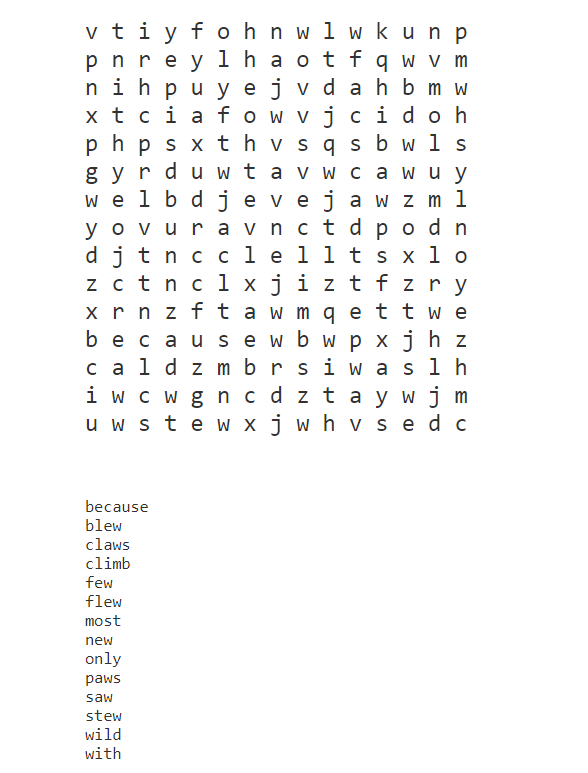 